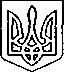 ЩАСЛИВЦЕВСЬКА СІЛЬСЬКА РАДАВИКОНАВЧИЙ КОМІТЕТРІШЕННЯ18.04.2019р.                                              №42 Про стан водопостачання населеннясільської ради та готовність водопровідної мережі до курортного сезонуЗаслухавши інформацію директора КП «Комунсервіс» Коновалова О.Б. про стан водопостачання населення сільської ради та готовність водопровідної мережі до поливного сезон, керуючись ст.ст.30,31 Закону України « Про місцеве самоврядування в Україні» виконавчий комітет Щасливцевської сільської радиВИРІШИВ:1.Інформацію директора кп «Комунсервіс» Коновалова О.Б.  прийняти до відома.2.КП «Комунсервіс» впорядкувати згідно чинного законодавства документацію щодо земельних ділянок на яких розташовані арт свердловини.3.Контроль за виконанням даного рішення покласти на голову виконавчого комітету Плохушко В О.Сільський голова                                                                 В.ПЛОХУШКО